Bingo   30 min        3 participants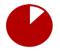 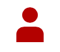 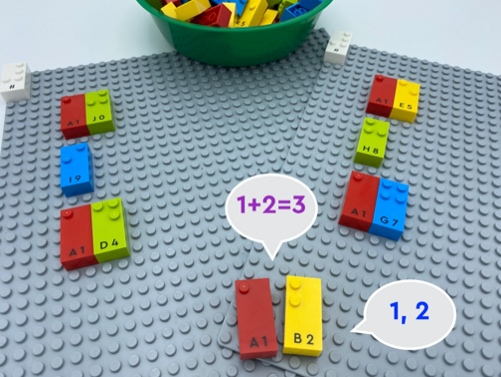 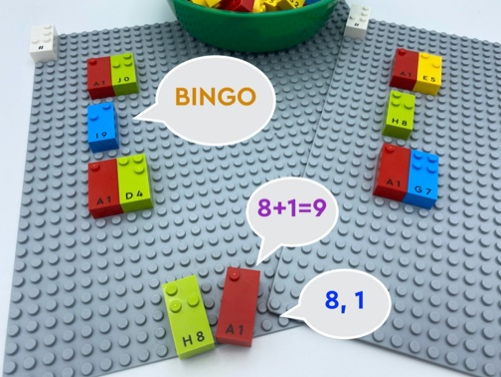 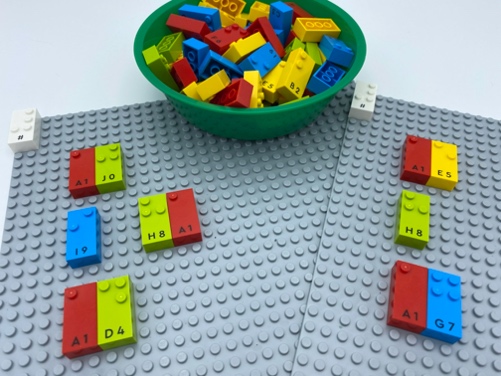 Let’s playBingo CallerPick 2 bricks from the bowl.Read the 2 numbers aloud.Other playersAdd the numbers together.Check your bingo card for the sum of the two numbers.Shout “Bingo!” if you have the number.The first player who finds all 3 numbers wins!How to prepare2 base plates2 number sign bricksAll number bricks1 bowlPlace the number sign brick on the top left corner of each base plate to indicate the bricks represent numbers.Create a bingo card with a base plate for each player: write 3 numbers (from 1 to 17) on each one, ensuring there are no duplicate numbers.Place the remaining bricks in the bowl.Designate a player to be the “bingo caller”.Facilitation tipsThe “bingo caller” has an important role: reminders to speak loudly and clearly so that all players can hear the correct numbers.Give everyone a chance to be the ”bingo caller”.Possible variationsChange the numbers of bricks picked from the bowl.Change the numbers of bricks on the base plate.Vary the type of math operation.Omit the math operation to search for single numbers.Children will develop these holistic skillsCOGNITIVE - Explain process of doing, playing                     - Identify the braille characters: numerals 0-9SOCIAL - Distinguish between personal and collective interestsSOCIAL - Utilize a wide variety of nonverbal behaviors to improve communicationEMOTIONAL - Identify socially acceptable and unacceptable behaviorDid you knowWell-planned and intentional instruction with use of effective techniques can lead to improved academic outcomes and socio-emotional skills.